In this half term you will be regularly tested on these key skills:SkillExampleSupportDivide in a given ratioDivide £120 in the ratio 1 : 5HegartymathsClip 332Simplify a ratio involving mixed unitsSimplify the ratio300 g : 2 kgHegartymathsClip 329Find the volume of a cuboidFind the volume of this cuboid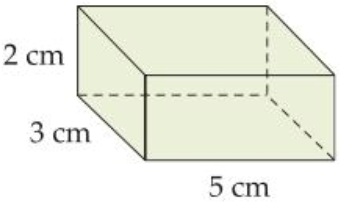 HegartymathsClip 568Use the term-to-term rule for a sequenceFind the term to term rule and the next 2 terms of the sequence5, 11, 17, …HegartymathsClip 197Increase or decrease by a given percentageIncrease £40 by 15%HegartymathsClip 88Find the position-to-term rule for a sequenceFind the position to term rule for this sequence:2, 6, 10, 14, …HegartymathsClip 198Draw the plan, front elevation and side elevation for a given solidDraw the plan, front and side elevations for the following solid.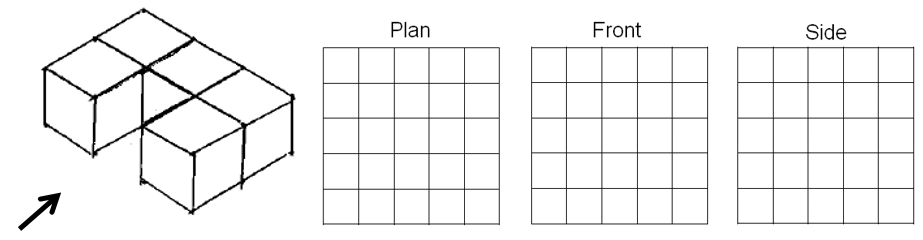 Draw the plan, front and side elevations for the following solid.LanguageMeaningExampleProportionCompares a part to the whole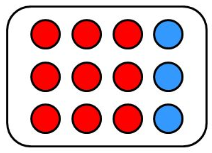 Proportion of red = RatioCompares two or more parts and is usually written using a colon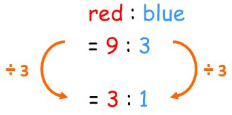 Simplify a ratioDivide both sides of a ratio by their highest common factorScalingMultiplying or dividing a pair of quantities to help solve a problem4 apples cost £1.25                  ×2                ×2                           8 apples cost £2.50Unitary methodA method for solving proportion problems where you start by finding the value for one unit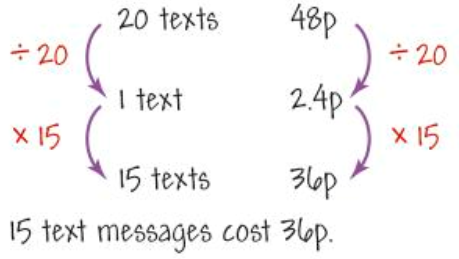 Direct proportionQuantities are in direct proportion if when you increase one the other increases in the same proportionThe perimeter of a square is directly proportional to the length of one side: doubling the length of one side doubles the perimeterLanguageMeaningExampleProbabilityA measure of the chance that an event happensThe probability of a flipped coin showing tails is ½ or 0.5 or 50%.  This is an evens chanceEvens chanceA 50% chance of happeningEqually likelyEvents with the same chance of happeningFor a fair dice:  1, 2, 3, 4, 5 and 6 are all equally likely.The probability of each one is .TrialA statistical experiment with an uncertain outcomeThrowing a dice to see which number is on top.OutcomeA possible result of a trialFor a dice the possible outcomes are 1, 2, 3, 4, 5 and 6.EventA collection of outcomesThe event ‘an even number’ consists of the outcomes             2, 4 and 6ExperimentA series of trials which can be used to estimate a probabilityRolling a dice 600 times and recording the outcomes is an experimentBiasedA trail in which all the individual outcomes are not equally likely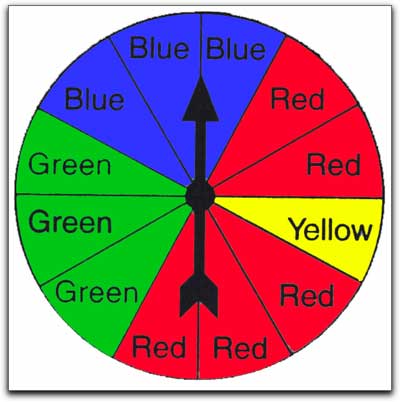 This is a biased spinner.  There are more red than yellow sectorsIndependent probabilityTwo events are said to be independent if and only if the occurrence of one event happening has absolutely no effect on the chances of the other event happeningWhat you have for tea and who wins the next world cup are independent events.Mutually exclusive outcomesOutcomes are mutually exclusive if they cannot happen at the same timeRolling a dice once and getting a 6 and a 2 are mutually exclusive as they cannot happen at the same time.LanguageMeaningExampleExampleRelative frequencyThe probability of an event, based on the actual frequency relative to the total possible frequencyIf you have 10 hurdles to jump and succeed at jumping 8, your relative frequency is 80%If you have 10 hurdles to jump and succeed at jumping 8, your relative frequency is 80%Experimental probabilityIf you flip a coin 50 times and get 28 tails, the experimental probabiloity of tails is:     If you flip a coin 50 times and get 28 tails, the experimental probabiloity of tails is:     If you flip a coin 50 times and get 28 tails, the experimental probabiloity of tails is:     Sample space diagramA diagram which uses a table to record possible outcomesA diagram which uses a table to record possible outcomes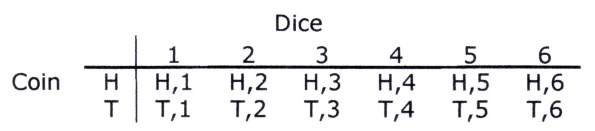 Venn DiagramUses circles to sort things into sets.  The circles can overlap.Uses circles to sort things into sets.  The circles can overlap.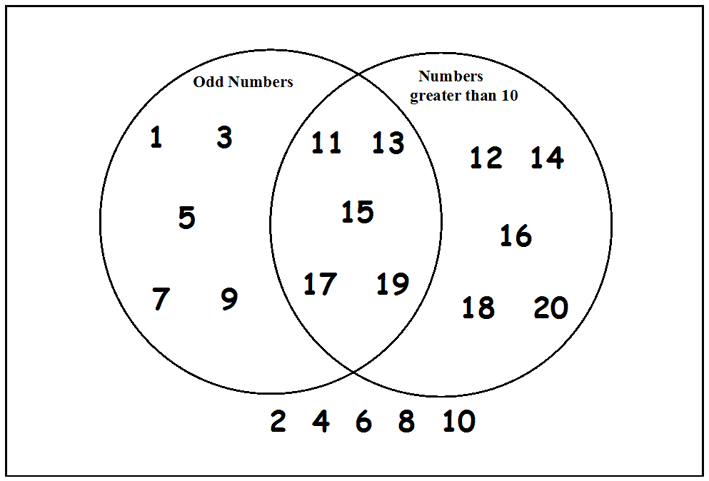 Tree diagramA diagram which uses branches to record possible outcomesA diagram which uses branches to record possible outcomes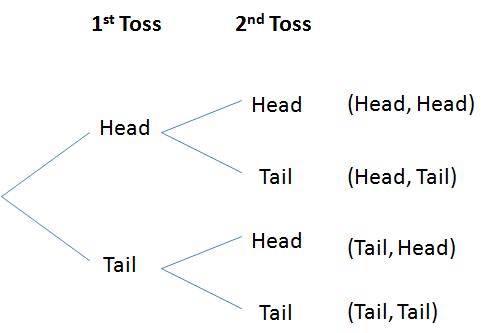 Simulation and modelSimulation is the imitation of the operation of a real-world process or system over time.  The act of simulating something requires that a model be developed; this model represents the key characteristics of the selected system or process.  The model represents the system itself, whereas the simulation represents the operation of the system over timeComputer simulations are a key feature of most of the working world.Simulation is the imitation of the operation of a real-world process or system over time.  The act of simulating something requires that a model be developed; this model represents the key characteristics of the selected system or process.  The model represents the system itself, whereas the simulation represents the operation of the system over timeComputer simulations are a key feature of most of the working world.Simulation is the imitation of the operation of a real-world process or system over time.  The act of simulating something requires that a model be developed; this model represents the key characteristics of the selected system or process.  The model represents the system itself, whereas the simulation represents the operation of the system over timeComputer simulations are a key feature of most of the working world.LanguageMeaningExampleSolidA shape formed in three dimensions.  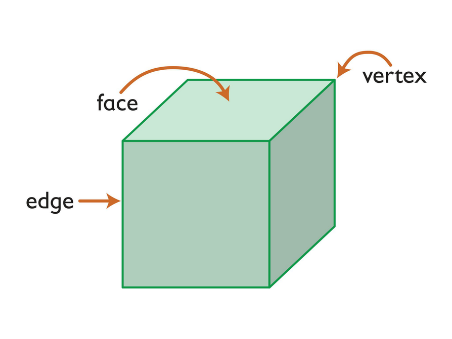 VertexThe point on a 3D shape at which two or more edges meet (commonly known as the corner).EdgeThe line where two faces meetFaceA surface of a solid.Front elevationThe view of the shape from the front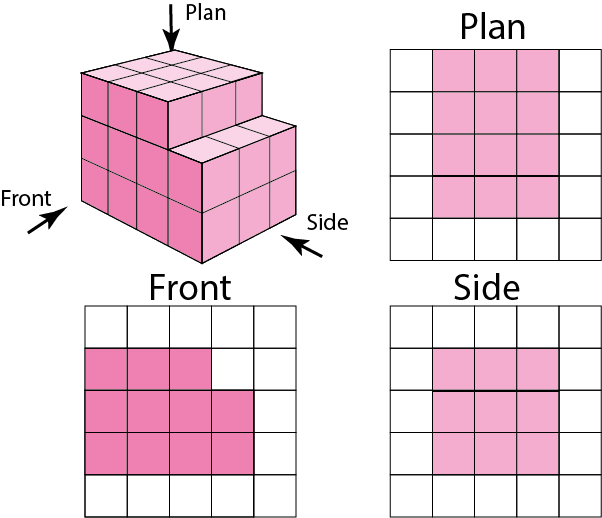 Side elevationThe side view of the shapePlanThe bird’s eye view of the shape – the view from aboveNetA 2D shape that can be folded to form a solidHere is a net for a cube.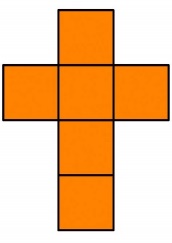 Surface areaThe total area of all the faces of a solid shape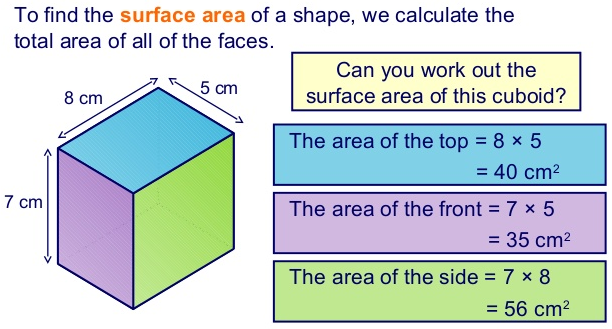 VolumeThe amount of space inside a 3D shape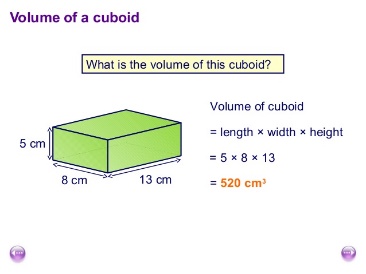 Cross sectionThe 2D shape made when a 3D solid is cut along its length.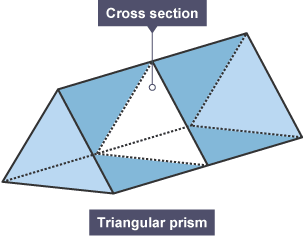 LanguageMeaningExamplePrismA 3D shape with constant cross section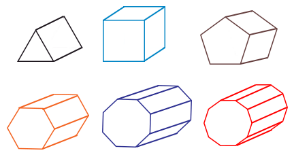 PyramidA 3D shape that tapers to a point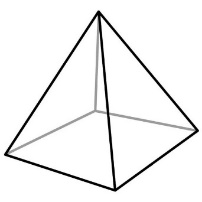 